ΘΕΜΑ: «Πρόσκληση εκδήλωσης ενδιαφέροντος για μετακίνηση στο Μελισσοχώρι Θεσσαλονίκης»  	Το 3ο  Γυμνάσιο Αγίου Αθανασίου  προκηρύσσει διαγωνισμό σύμφωνα με το άρθρο 14 της 129287/Τ2/2011 υπουργικής απόφασης που δημοσιεύτηκε στο ΦΕΚ 2769/τ.Β’/2-12-2011, για την κατάθεση κλειστών προσφορών από ενδιαφερόμενα τουριστικά - ταξιδιωτικά γραφεία με ισχύουσα άδεια λειτουργίας από τον ΕΟΤ σχετικά με την μετακίνηση μαθητών στα πλαίσια διδακτικής επίσκεψης του μαθήματος Τεχνολογίας.Η μετακίνηση  θα πραγματοποιηθεί την Τετάρτη 18/02/15. Στοιχεία μετακίνησης:-Αναχώρηση από το σχολείο την Τετάρτη  18/02/15 στις 8.00 π.μ-Προορισμός:Κτήμα «Κιουτσούκη» Μελισσοχώρι Θεσσαλονίκης . -Επιστροφή στο σχολείο στις 2.00 μ.μ.- Μετάβαση & επιστροφή με τουριστικό λεωφορείο.- Αριθμός μαθητών τριάντα οκτώ (33)- Αριθμός συνοδών τρεις (3)Παρατηρήσεις: Ζητείται η τελική συνολική τιμή.Η κατάθεση της προσφοράς από το ταξιδιωτικό γραφείο θα πρέπει απαραιτήτως να συνοδεύεται και με υπεύθυνη δήλωση ότι διαθέτει το ειδικό σήμα λειτουργίας, το οποίο βρίσκεται σε ισχύ και να περιλαμβάνει ρητά την ασφάλιση ευθύνης διοργανωτή σύμφωνα με την κείμενη νομοθεσία.Οι προσφορές θα πρέπει να έχουν κατατεθεί κλειστές στο γραφείο  της διευθύντριας  μέχρι την Πέμπτη 5 Φεβρουαρίου 2015 και ώρα 12:30.                                                                                                   Η Διευθύντρια                                                                                            ΠΑΛΥΒΟΥ ΠΑΝΑΓΙΩΤΑ                                                                                                            ΠΕ1404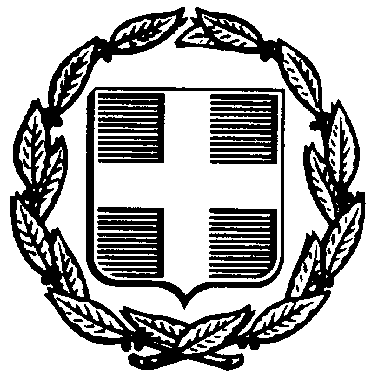 ΕΛΛΗΝΙΚΗ ΔΗΜΟΚΡΑΤΙΑΥΠΟΥΡΓΕΙΟ ΠΑΙΔΕΙΑΣ ΚΑΙ ΘΡΗΣΚΕΥΜΑΤΩΝΠΕΡΙΦ. Δ/ΝΣΗ Π/ΘΜΙΑΣ & Δ/ΘΜΙΑΣ  ΕΚΠ/ΣΗΣ ΚΕΝΤΡΙΚΗΣ ΠΑΚΕΔΟΝΙΑΣΔ/ΝΣΗ Δ/ΘΜΙΑΣ ΕΚΠ/ΣΗΣ ΔΥΤΙΚΗΣ ΘΕΣ/ΝΙΚΗΣ  ΕΛΛΗΝΙΚΗ ΔΗΜΟΚΡΑΤΙΑΥΠΟΥΡΓΕΙΟ ΠΑΙΔΕΙΑΣ ΚΑΙ ΘΡΗΣΚΕΥΜΑΤΩΝΠΕΡΙΦ. Δ/ΝΣΗ Π/ΘΜΙΑΣ & Δ/ΘΜΙΑΣ  ΕΚΠ/ΣΗΣ ΚΕΝΤΡΙΚΗΣ ΠΑΚΕΔΟΝΙΑΣΔ/ΝΣΗ Δ/ΘΜΙΑΣ ΕΚΠ/ΣΗΣ ΔΥΤΙΚΗΣ ΘΕΣ/ΝΙΚΗΣ                 Γέφυρα: 30/1 /2015               Αρ. Πρωτ: 23             ΠΡΟΣ: ΔΔΕ ΔΥΤΙΚΗΣ ΘΕΣΣΑΛΟΝΙΚΗΣΓΙΑ ΑΝΑΡΤΗΣΗ ΣΤΟ ΔΙΑΔΙΚΤΥΟΕΛΛΗΝΙΚΗ ΔΗΜΟΚΡΑΤΙΑΥΠΟΥΡΓΕΙΟ ΠΑΙΔΕΙΑΣ ΚΑΙ ΘΡΗΣΚΕΥΜΑΤΩΝΠΕΡΙΦ. Δ/ΝΣΗ Π/ΘΜΙΑΣ & Δ/ΘΜΙΑΣ  ΕΚΠ/ΣΗΣ ΚΕΝΤΡΙΚΗΣ ΠΑΚΕΔΟΝΙΑΣΔ/ΝΣΗ Δ/ΘΜΙΑΣ ΕΚΠ/ΣΗΣ ΔΥΤΙΚΗΣ ΘΕΣ/ΝΙΚΗΣ                 Γέφυρα: 30/1 /2015               Αρ. Πρωτ: 23             ΠΡΟΣ: ΔΔΕ ΔΥΤΙΚΗΣ ΘΕΣΣΑΛΟΝΙΚΗΣΓΙΑ ΑΝΑΡΤΗΣΗ ΣΤΟ ΔΙΑΔΙΚΤΥΟΕΛΛΗΝΙΚΗ ΔΗΜΟΚΡΑΤΙΑΥΠΟΥΡΓΕΙΟ ΠΑΙΔΕΙΑΣ ΚΑΙ ΘΡΗΣΚΕΥΜΑΤΩΝΠΕΡΙΦ. Δ/ΝΣΗ Π/ΘΜΙΑΣ & Δ/ΘΜΙΑΣ  ΕΚΠ/ΣΗΣ ΚΕΝΤΡΙΚΗΣ ΠΑΚΕΔΟΝΙΑΣΔ/ΝΣΗ Δ/ΘΜΙΑΣ ΕΚΠ/ΣΗΣ ΔΥΤΙΚΗΣ ΘΕΣ/ΝΙΚΗΣ                 Γέφυρα: 30/1 /2015               Αρ. Πρωτ: 23             ΠΡΟΣ: ΔΔΕ ΔΥΤΙΚΗΣ ΘΕΣΣΑΛΟΝΙΚΗΣΓΙΑ ΑΝΑΡΤΗΣΗ ΣΤΟ ΔΙΑΔΙΚΤΥΟΣΧΟΛΕΙΟ :             3ο ΓΥΜΝΑΣΙΟ ΑΓΙΟΥ ΑΘΑΝΑΣΙΟΥΠΛΗΡΟΦΟΡΙΕΣ:   ΠΑΛΥΒΟΥ ΠΑΝΑΓΙΩΤΑΔΙΕΥΘΝΣΗ:            ΛΕΩΦ. 25ης  ΜΑΡΤΙΟΥ 37Τ.Κ.:                       57011  ΓΕΦΥΡΑ – ΘΕΣΣΑΛΟΝΙΚΗΤΗΛΕΦΩΝΟ:        2310715301ΦΑΞ:                      2310729937MAIL:                     mail@gym-gefyr.thess.sch.gr               Γέφυρα: 30/1 /2015               Αρ. Πρωτ: 23             ΠΡΟΣ: ΔΔΕ ΔΥΤΙΚΗΣ ΘΕΣΣΑΛΟΝΙΚΗΣΓΙΑ ΑΝΑΡΤΗΣΗ ΣΤΟ ΔΙΑΔΙΚΤΥΟ